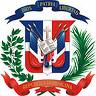 República DominicanaMinisterio de Hacienda DIRECCION GENERAL DE CONTRATACIONES PÚBLICASESTADÍSTICA OFICINA ACCESO A LA INFORMACIÓN PÚBLICA (OAI)Marzo / 2015TOTAL DE SOLICITUDES 19Solicitudes Atendidas por Temas, Asuntos, Interés del SolicitantesCantidadBase Legal 15Consultas4Condición OcupacionalCantidadAbogado2Consultor1Maestro Constructor1Secretaria Administrativa1Estudiante1Mensajero 4Ejecutivo de Cuentas1Auditor de Contratos1Analista Legal1Coordinador1Alguacil1Asistente Legal1Arquitecta1Mensajero1Técnico III1Edad CorrespondienteCantidadEntre 15-24 años1Entre 25 a 34 años3Entre 35 a 44 años3Entre 45 a 54 años555 a 64                4No especifica3Medio de Recepción de la SolicitudCantidadPersonal18Email1